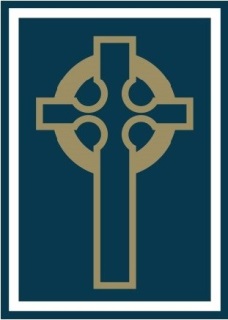 TEACHER OF SCIENCE (MPS/UPS) Permanent / Full-timeRequired for September 2024The Governors of All Hallows RC High School are seeking to appoint an outstanding Teacher of Science with high expectations and standards to join our small, successful, friendly school.  We are an oversubscribed and expanding school where teachers enjoy teaching and pupils enjoy learning.  All members of our school family value mutual respect and positive relationships, and therefore, All Hallows is a great place to work.You will be responsible for teaching KS3 and KS4 pupils in this successful department, and for helping us to achieve the best possible educational opportunities and outcomes for our students. We welcome and encourage applications from both experienced and newly qualified teachers. If you arehave a passion for teaching and learning, and for developing childrenhave excellent subject knowledge be an effective team playerbe a dynamic and effective classroom practitioner value and contribute to the distinctive ethos of the schoolWe can offerAn innovative, well-led, stable and supportive Science team who are both successful and well-establishedA committed Teaching and Learning team with expertise and visionPupils who respond well to good and innovated teaching and learning experiences and to enthusiastic and charismatic staff.Applications are very welcome from candidates of all faiths and none, but candidates are expected to promote and uphold the Catholic ethos and values of the school and to participate in activities (such as form group prayers and assemblies) that contribute to this Catholic ethos.Application packs be returned to:  Ms Gemma Perkins, All Hallows RC High School, 150 Eccles Old Road, Salford, M6 8AA. Telephone:  0161 921 1900 or email gemma.perkins@salford.gov.ukClosing date for applications: Monday 24th June 2024 at midday All Hallows is committed to safeguarding and promoting the welfare of children and young people and expect all staff and volunteers to share this commitment.  The post is subject to an enhanced DBS disclosure.